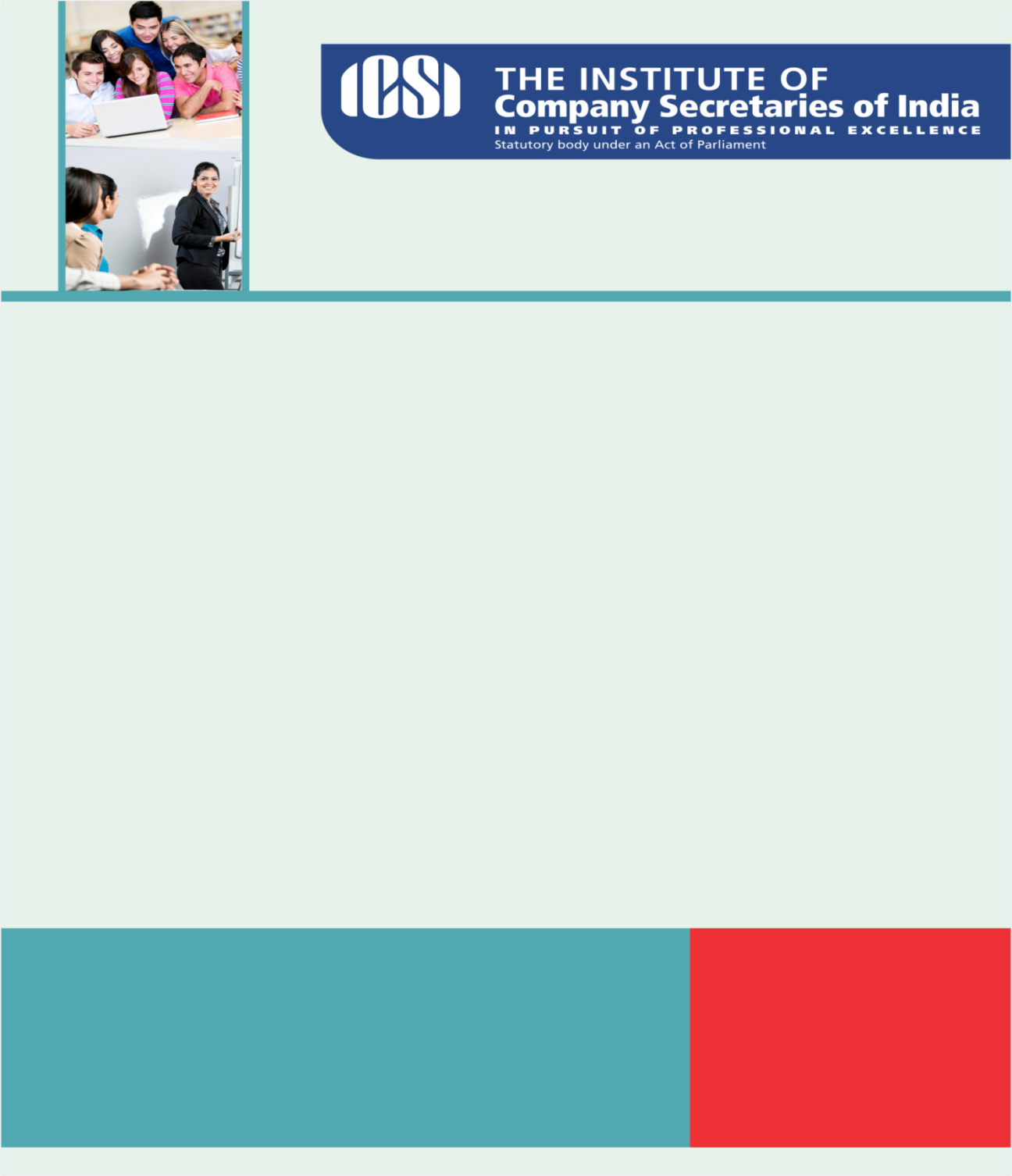 Knowledge Appraise News HeadlinesRegulatory Updates SEBI: Exclusively listed companies of De-recognized/Non-operational/exited Stock Exchanges placed in the Dissemination Board (DB).MCA: Public Comments invited on Draft Rules/Regulations under Insolvency and Bankruptcy Code, 2016.  RBI:Operating Guidelines for Small Finance BanksOperating Guidelines for Payments BanksPriority Sector Lending - Revised Reporting SystemImport Data Processing and Monitoring System (IDPMS)ICSI NewsShri Arjun Ram Meghwal, Hon’ble Union Minister for Finance and Corp. Affairs will inaugurate National Symposium on GST on 15.10.16 at Hotel Holiday Inn, JaipurWebinar on the SPICe held on 7th October, 2016- Video LinkICSI-NSE joint workshop on Secretarial Audit on Friday, 14th October, 2016 at New DelhiICSI-BSE joint symposium on Secretarial Audit on Monday, 17th October, 2016 at MumbaiPeak Annual Filing Preparation for 2016 on MCA 21 portalInsolvency and Bankruptcy(Model Bye-Laws of Insolvency Professional Agencies) Regulations, 2016Insolvency and Bankruptcy(Registration of Insolvency Professionals) Regulations, 2016Insolvency and Bankruptcy(Registration of Insolvency Professional Agencies) Regulations, 2016Legal Term“Caveat emptor”Let the buyer beware. 
Kindly send your feedback/suggestions regarding CS updates at csupdate@icsi.eduFor Previous CS UPDATE(S) visit :  http://www.icsi.edu/Member/CSUpdate.aspxIf you are not receiving the CS update, kindly update your e-mail id with Institute’s database by logging on ICSI website.